ПРОКУРАТУРА КИНЕЛЬ-ЧЕРКАССКОГО РАЙОНА РАЗЪЯСНЯЕТ                                Сегодня в магазине на прилавке увидела ящик для сбора пожертвований. Подскажите, а это законно? 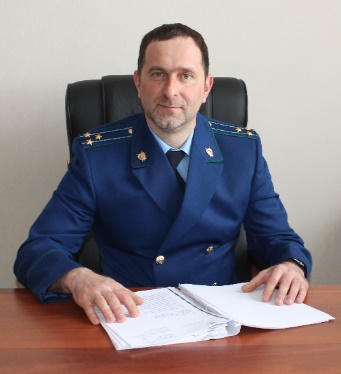      На вопрос отвечает прокурор Кинель-Черкасского района Андрей Смирнов.     05.10.2020 вступило в силу Постановление Правительства Российской Федерации от 01.10.2020 №1584 «Об утверждении требований к ящикам для сбора благотворительных пожертвований, порядка их установки, использования и извлечения имущества, собранного с их помощью», которыми определены правила установки, требования к внешнему виду ящика для пожертвований, а также порядок извлечения денежных средств и иного имущества Ящик для сбора пожертвований может использоваться только для сбора денежных средств и иного имущества в целях благотворительной деятельности. Ящик для сбора пожертвований устанавливается некоммерческой организацией, учредительными документами которой предусмотрено право на осуществление благотворительной деятельности в доступном месте, позволяющем внести пожертвованиеСтационарный ящик для сбора пожертвований должен быть установлен таким образом, чтобы возможность его перемещения была максимально ограничена для посторонних лиц.Денежные средства и иное имущество извлекаются из ящика для сбора пожертвований по мере его заполнения или после окончания периода, на который он был установлен, в соответствии с программой или иным актом, на основании которых проводится сбор пожертвований некоммерческой организацией, учредительными документами которой предусмотрено право на осуществление благотворительной деятельности.Чем должен быть оснащен ящик для сбора благотворительных пожертвований?Ящику для сбора пожертвований должен быть присвоен инвентарный номер и сам ящик должен быть оснащен следующей информацией:а) сведения об организации, которая собирает пожертвования (наименование, почтовый адрес, ИНН, номер счета);б) наименование программы или иного документа, в соответствии с которым будет проводиться сбор пожертвований;в) доменное имя и (или) сетевой адрес официального сайта организации в информационно-телекоммуникационной сети «Интернет» (при наличии);г) контактные данные, по которым благотворитель может получить информацию.Законно ли использование переносных ящиком для сбора пожертвований?Использование переносных ящиков для сбора благотворительных пожертвований допускается исключительно в месте и во время проведения публичного или иного мероприятия, организованного некоммерческой организацией, учредительными документами которой предусмотрено право на осуществление благотворительной деятельности, или несколькими такими организациями (их объединениями). В таком случае ящик для сбора пожертвований может использоваться волонтером или сотрудником организации, который имеет доверенность или договор с организацией.ОФИЦИАЛЬНОЕ ОПУБЛИКОВАНИЕ ДОПОЛНИТЕЛЬНОЕ СОГЛАШЕНИЕк соглашению о передаче Администрацией сельского поселения Подгорное муниципального района Кинель-Черкасский Самарской области осуществления части полномочий Комитету по управлению имуществом Кинель-Черкасского района в сфере благоустройства № 8 от 30.01.2020 (далее – Соглашение)с. Кинель-Черкассы                                                                                                                       12.11.2020 г.                                                                                                                 Администрация сельского поселения Подгорное муниципального района Кинель-Черкасский Самарской области, именуемая в дальнейшем «Администрация сельского поселения Подгорное», в лице Главы сельского поселения Шурасьева Юрия Семеновича, действующего на основании Устава сельского поселения Подгорное муниципального района Кинель-Черкасский Самарской области, с одной стороны, и Комитет по управлению имуществом Кинель-Черкасского района, именуемый в дальнейшем «Комитет», в лице руководителя Комитета по управлению имуществом Кинель-Черкасского района - заместителя Главы Администрации района по вопросам строительства и архитектуры Долгополова Дмитрия Михайловича, действующего на основании Устава муниципального района Кинель-Черкасский Самарской области и распоряжения Администрации Кинель-Черкасского района от 22.07.2019 №308-р, с другой стороны, совместно именуемые «Стороны», заключили настоящее дополнительное соглашение к Соглашению (далее – дополнительное соглашение) о нижеследующем:1. Пункт 2.1. Соглашения изложить в следующей редакции:«2.1. Переданные настоящим Соглашением полномочия осуществляются за счет иных межбюджетных трансфертов, предоставляемых из бюджета сельского поселения Подгорное в бюджет муниципального района Кинель-Черкасский Самарской области (далее – бюджет муниципального района) в следующих объемах: на 2020 год – 2 215 291,48 рублей; на 2021 год – 3 173 769,01 рублей; на 2022 год – 3 401 695,51 рублей».2. Соглашение расторгнуть с 01.01.2021.3. Настоящее дополнительное соглашение составлено в двух экземплярах, имеющих одинаковую юридическую силу, по одному для каждой из Сторон.4. Настоящее дополнительное соглашение вступает в силу со дня его подписания.5. Настоящее дополнительное соглашение подлежит опубликованию на официальном сайте Администрации Кинель-Черкасского района и в газете «Вестник Подгорного».6. Реквизиты и подписи СторонОФИЦИАЛЬНОЕ ОПУБЛИКОВАНИЕ СОГЛАШЕНИЕо передаче Администрацией сельского поселения Подгорное муниципального района Кинель-Черкасский Самарской области осуществления части полномочий Комитету по управлению имуществом Кинель-Черкасского района в сфере благоустройства  № 8(регистрационный номер соглашения) с. Кинель-Черкассы                                                                                        12.11.2020 г.                                                                                                                                     Администрация сельского поселения Подгорное муниципального района Кинель-Черкасский Самарской области, именуемая в дальнейшем «Администрация сельского поселения Подгорное», в лице Главы сельского поселения Шурасьева Юрия Семеновича, действующего на основании Устава сельского поселения Подгорное муниципального района Кинель-Черкасский Самарской области, с одной стороны, и Комитет по управлению имуществом Кинель-Черкасского района, именуемый в дальнейшем «Комитет», в лице руководителя Комитета по управлению имуществом Кинель-Черкасского района - заместителя Главы Администрации района по вопросам строительства и архитектуры Долгополова Дмитрия Михайловича, действующего на основании Устава муниципального района Кинель-Черкасский Самарской области (далее – муниципальный район) и распоряжения Администрации Кинель-Черкасского района от 22.07.2019 №308-р, с другой стороны, совместно именуемые «Стороны», руководствуясь частью 4 статьи 15 Федерального закона от 06.10.2003 №131-ФЗ «Об общих принципах организации местного самоуправления в Российской Федерации», Уставом муниципального района Кинель-Черкасский Самарской области, Уставом сельского поселения Подгорное муниципального района Кинель-Черкасский Самарской области, решением Собрания представителей Кинель-Черкасского района Самарской области от 19.08.2015 № 61-6 «Об утверждении Порядка заключения соглашений между органами местного самоуправления муниципального района Кинель-Черкасский и органами местного самоуправления отдельных поселений, входящих в состав муниципального района Кинель-Черкасский, о передаче осуществления части полномочий по решению вопросов местного значения поселений», решением Собрания представителей сельского поселения Подгорное муниципального района Кинель-Черкасский Самарской области от 11.09.2015 № 20-1  «Об утверждении Порядка заключения соглашений между органами местного самоуправления сельского поселения Подгорное муниципального района Кинель-Черкасский Самарской области и органами местного самоуправления муниципального района Кинель-Черкасский Самарской области о передаче осуществления части полномочий по решению вопросов местного значения сельского поселения Подгорное муниципального района Кинель-Черкасский Самарской области», заключили настоящее соглашение (далее - Соглашение) о нижеследующем.1. Предмет Соглашения1.1. Предметом настоящего Соглашения является передача Комитету осуществления части полномочий Администрации сельского поселения Подгорное по решению следующего вопроса местного значения сельского поселения:- организация благоустройства территории поселения, а именно реализация общественно значимых проектов по благоустройству сельских территорий.1.2. Комитет самостоятельно определяет формы и методы осуществления переданных настоящим Соглашением полномочий.2. Финансовое обеспечение переданных полномочий2.1. Переданные настоящим Соглашением полномочия осуществляются за счет иных межбюджетных трансфертов, предоставляемых из бюджета сельского поселения Подгорное в бюджет муниципального района Кинель-Черкасский Самарской области (далее – бюджет муниципального района) в следующих объемах: на 2021 год – 1 050 000,00 рублей; на 2022 год – 900 000,00 рублей; на 2023 год – 0,00 рублей.2.2. Ежегодный объем иных межбюджетных трансфертов, предоставляемых в бюджет муниципального района, предусматривается в решении Собрания представителей сельского поселения Подгорное о бюджете на соответствующий финансовый год и на плановый период. 2.3. Иные межбюджетные трансферты перечисляются не позднее 1 августа текущего года, за исключением средств, сформированных за счет областного бюджета, которые перечисляются после их поступления в бюджет сельского поселения Подгорное.3. Права и обязанности Сторон3.1. Администрация сельского поселения Подгорное:3.1.1. Перечисляет в бюджет муниципального района финансовые средства в виде иных межбюджетных трансфертов, предназначенные для исполнения переданных по настоящему Соглашению полномочий, в размере и порядке, установленными разделом 2 настоящего Соглашения.3.1.2. Осуществляет контроль за исполнением Комитетом переданных ему полномочий. В случае выявления нарушений дает обязательные для исполнения Комитетом письменные предписания для устранения выявленных нарушений в определенный уведомлением срок с момента его получения.3.1.3. В целях реализации настоящего Соглашения Администрация сельского поселения Подгорное обязуется своевременно предоставлять Комитету документы и информацию, необходимые для исполнения предусмотренных настоящим Соглашением полномочий.3.2. Комитет:3.2.1. Осуществляет переданные ему Администрацией сельского поселения Подгорное полномочия в соответствии с разделом 1 настоящего Соглашения и действующим законодательством.3.2.2. Рассматривает представленные Администрацией сельского поселения Подгорное требования об устранении выявленных нарушений со стороны Комитета по реализации переданных Администрацией сельского поселения Подгорное полномочий, не позднее чем в месячный срок принимает меры по устранению нарушений и незамедлительно сообщает об этом Администрации сельского поселения Подгорное.3.2.3. Ежегодно, не позднее 15 января года, следующего за отчетным, представляет Администрации сельского поселения Подгорное отчет об использовании финансовых средств для исполнения переданных по настоящему Соглашению полномочий, по форме, установленной в приложении 1 к настоящему Соглашению.3.3. В случае невозможности надлежащего исполнения переданных полномочий Комитет сообщает об этом в письменной форме Администрации сельского поселения Подгорное. Администрация сельского поселения Подгорное рассматривает такое сообщение в течение 15 рабочих дней с момента его поступления.4. Ответственность Сторон4.1. Установление факта ненадлежащего осуществления Комитетом переданных ему полномочий является основанием для одностороннего расторжения данного Соглашения. Расторжение Соглашения влечет за собой возврат перечисленных иных межбюджетных трансфертов, за вычетом фактических расходов, подтвержденных документально, в двухмесячный срок с момента подписания соглашения о расторжении или получения письменного уведомления о расторжении Соглашения. 4.2. Комитет несет ответственность за осуществление переданных ему полномочий в той мере, в какой эти полномочия обеспечены финансовыми средствами.4.3. В случае неисполнения Администрацией сельского поселения Подгорное вытекающих из настоящего Соглашения обязательств по финансированию осуществления переданных Комитету полномочий Комитет вправе требовать расторжения данного Соглашения, уплаты неустойки в размере 5% от суммы не перечисленных иных межбюджетных трансфертов, а также возмещения понесенных расходов в части, не покрытой неустойкой.5. Срок действия, основания и порядок прекращения действия Соглашения5.1. Настоящее Соглашение вступает в силу с 01.01.2021.5.2. Срок действия настоящего Соглашения устанавливается по 31.12.2023. 5.3. Действие настоящего Соглашения может быть прекращено досрочно:5.3.1. По соглашению Сторон.5.3.2. В одностороннем порядке в случае:- неисполнения или ненадлежащего исполнения одной из Сторон своих обязательств в соответствии с настоящим Соглашением;- если осуществление полномочий становится невозможным.5.4. Уведомление о расторжении настоящего Соглашения в одностороннем порядке направляется второй стороне не менее чем за 1 месяц, при этом второй стороне возмещаются все расходы, связанные с досрочным расторжением Соглашения.6. Заключительные положения6.1. Настоящее Соглашение составлено в двух экземплярах, имеющих одинаковую юридическую силу, по одному для каждой из Сторон.6.2. Внесение изменений и дополнений в настоящее Соглашение осуществляется путем подписания Сторонами дополнительных соглашений.6.3. По вопросам, не урегулированным настоящим Соглашением, Стороны руководствуются действующим законодательством.6.4. Споры, связанные с исполнением настоящего Соглашения, разрешаются путем проведения переговоров или в судебном порядке.6.5. Настоящее Соглашение подлежит опубликованию на официальном сайте Администрации Кинель-Черкасского района и в газете «Вестник Подгорного».7. Реквизиты и подписи СторонПодробнее – на официальном сайте Администрации сельского поселения Подгорное муниципального района Кинель-Черкасского района https://podgornoe.kinel-cherkassy.ru/?page_id=3398 в разделе «Документы» - «Соглашения»Издатель: Администрация сельского поселения Подгорное муниципального района Кинель-Черкасский Самарской области. Объявления, статьи принимаются по адресу: Самарская область, Кинель-Черкасский район, п. Подгорный, ул. Физкультурная, д. 3. телефон 8(84660)23800. Газета распространяется бесплатно. Тираж газеты 50 экз.           	Комитет по управлению имуществом Кинель-Черкасского района    446350, Самарская область,Кинель-Черкасский район, с.Кинель-Черкассы, ул. Красноармейская, 69.ИНН 6372003549   КПП 637201001УФК по Самарской обл. (Комитет по управлению имуществом Кинель-Черкасского районал/сч. 04423008240)р/с 40101810822020012001в отделении Самара г. СамараБИК 043601001ОКТМО 36620000КБК 90520240014050000150Руководитель Комитета по управлению имуществом Кинель-Черкасского района - заместитель Главы Администрации района по вопросам строительства и архитектуры__________________Д.М. Долгополов(подпись)М.П. 12.11.2020 г.Администрация сельского поселенияПодгорное муниципального района Кинель-Черкасский Самарской области446321, Самарская область,                                Кинель-Черкасский район,п.Подгорный, ул. Физкультурная, 3ИНН 6372010049 КПП 637201001УФК по Самарской области (4237, Управление финансов Кинель-Черкасского района, Администрация сельского поселения Подгорное)                                                 л/с 314010511л/с 02423001120 к р/с 40204810400000000640 в Отделении Самара г. СамараБИК 043601001                       ОКТМО 36620453Глава сельского поселения Подгорное Кинель-Черкасского района ____________Ю.С. Шурасьев(подпись)М.П. 12.11.2020 г.Комитет по управлению имуществом Кинель-Черкасского района    Администрация сельского поселенияПодгорное муниципального района Кинель-Черкасский Самарской области446350, Самарская область,Кинель-Черкасский район, с.Кинель-Черкассы, ул. Красноармейская, 69.ИНН 6372003549   КПП 637201001УФК по Самарской обл. (Комитет по управлению имуществом Кинель-Черкасского районал/сч. 04423008240)р/с 40101810822020012001в отделение Самара г. СамараБИК 043601001ОКТМО 36620000КБК 90520240014050000150Руководитель Комитета по управлению имуществом Кинель-Черкасского района - заместитель Главы Администрации района по вопросам строительства и архитектуры____________________Д.М. Долгополов(подпись)М.П. 12.11.2020 г.446321, Самарская область,                                Кинель-Черкасский район,п.Подгорный, ул. Физкультурная, 3ИНН 6372010049 КПП 637201001УФК по Самарской области (Управление финансов Кинель-Черкасского района, Администрация сельского поселения Подгорное)                                                 л/с 314010511л/с 02423001120 к р/с 40204810400000000640 в Отделение Самара г. СамараБИК 043601001                       ОКТМО 36620453Глава сельского поселения Подгорное Кинель-Черкасского района ___________________Ю.С. Шурасьев(подпись)М.П. 12.11.2020 г.